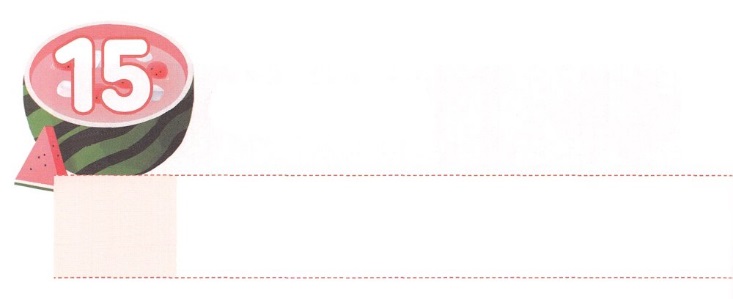 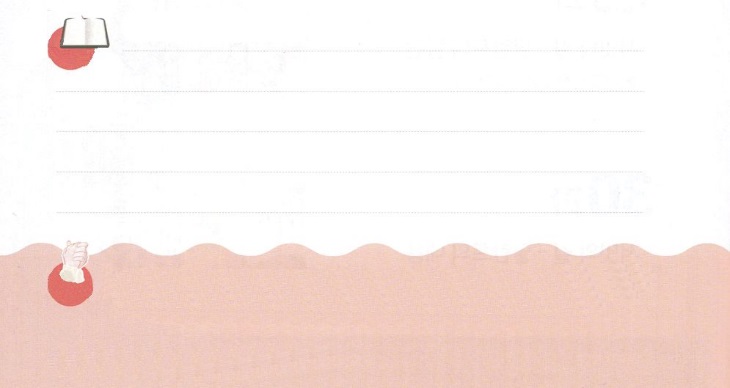 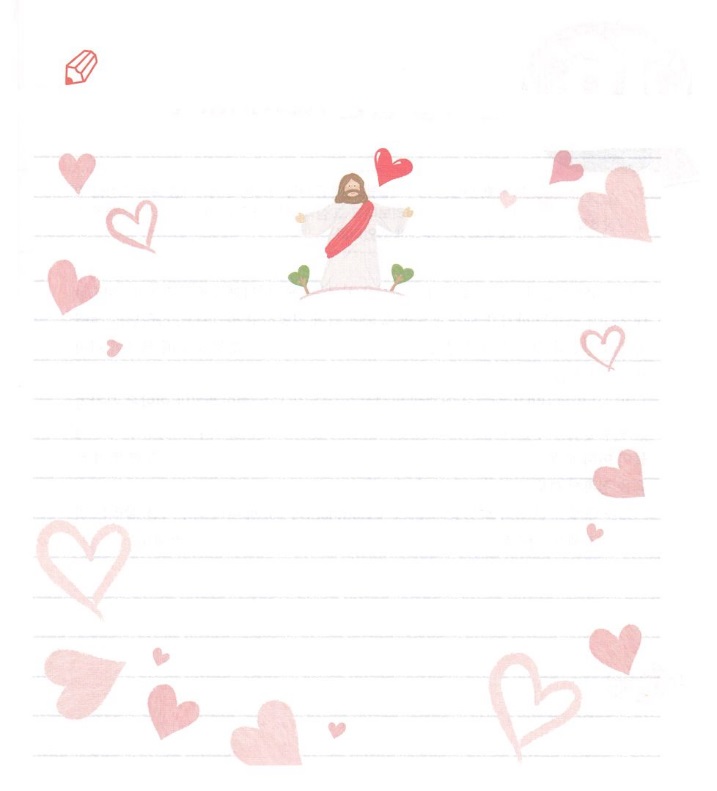 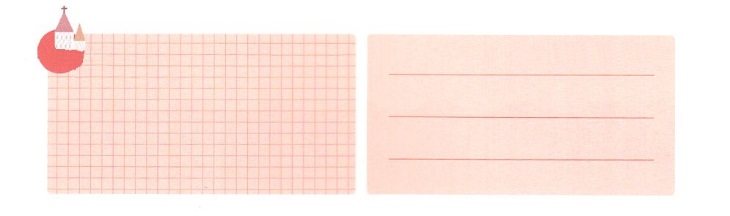 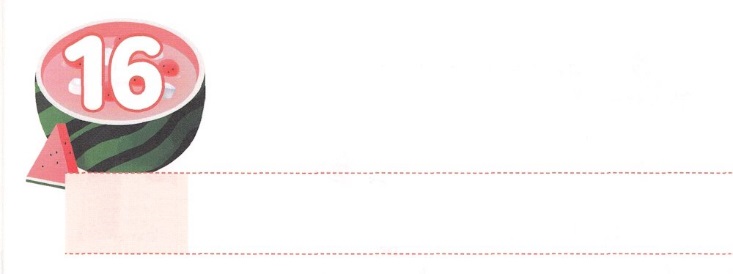 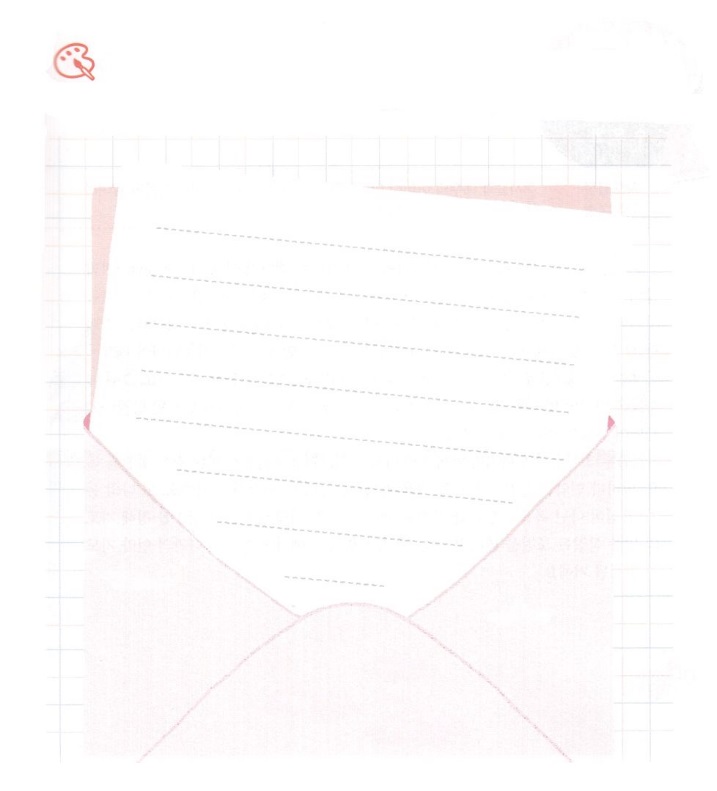 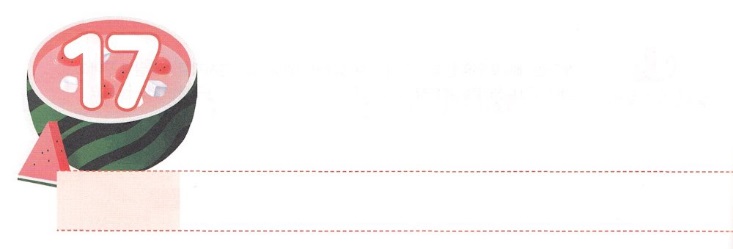 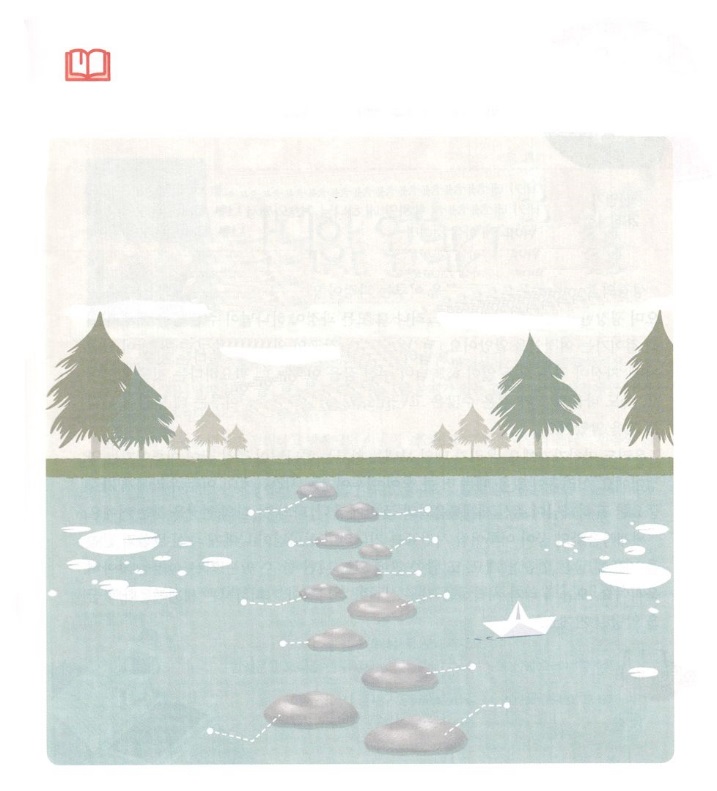 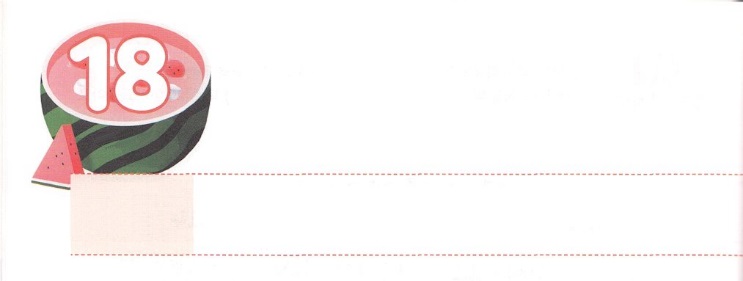 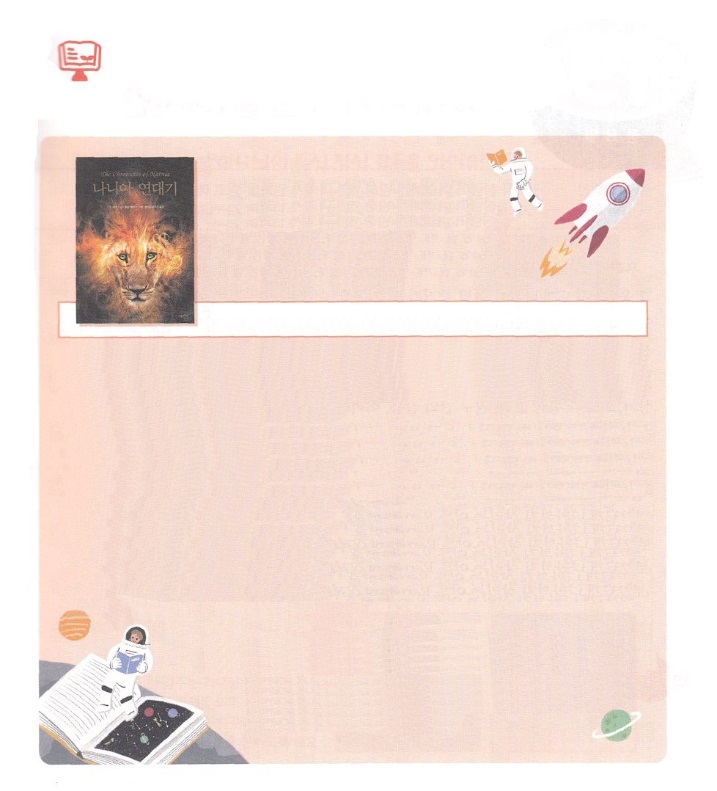 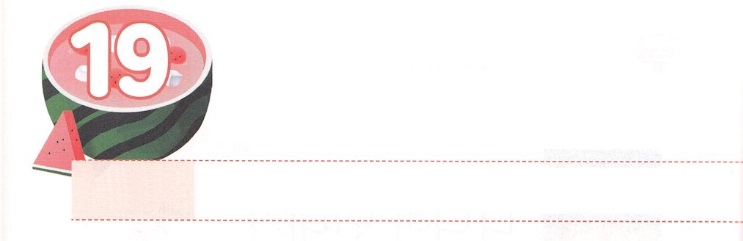 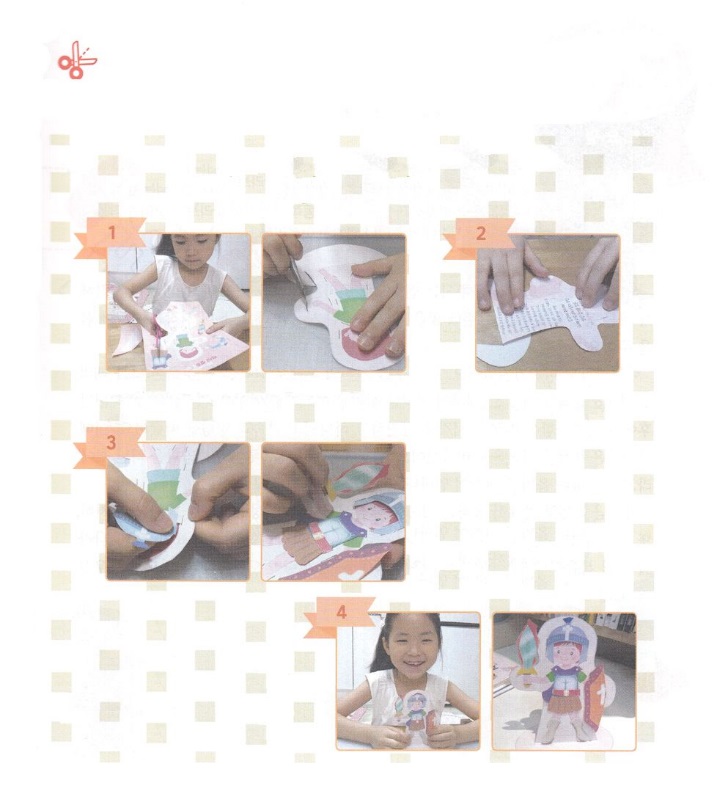 　　　　　　　　からのをにつけよう　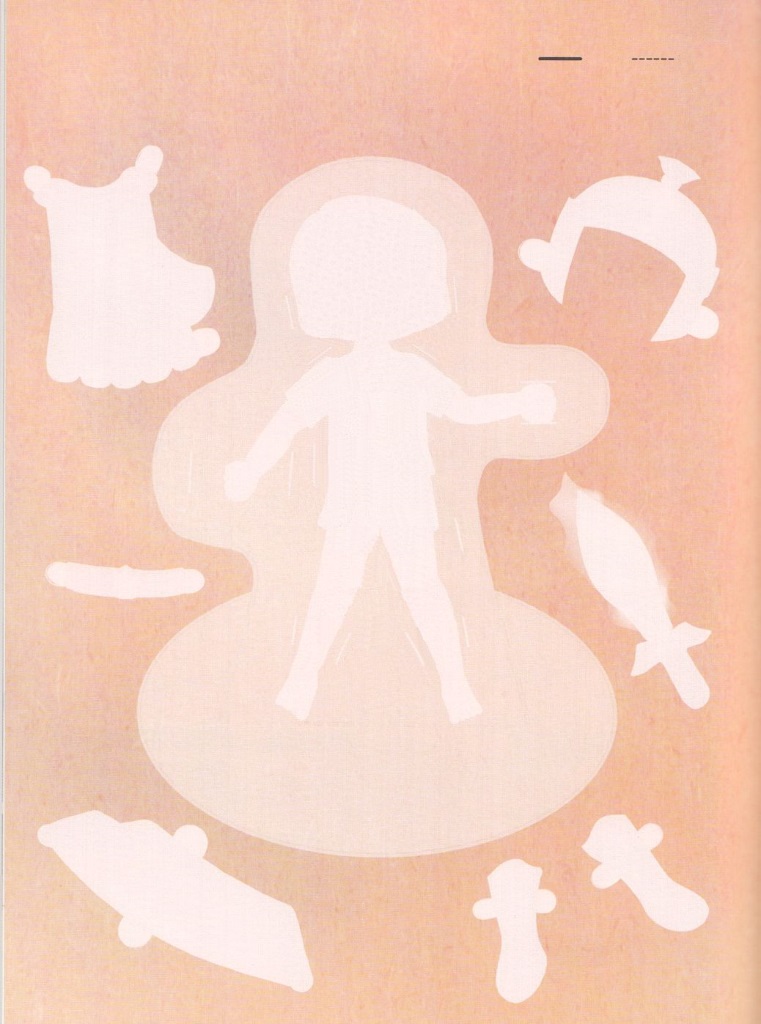 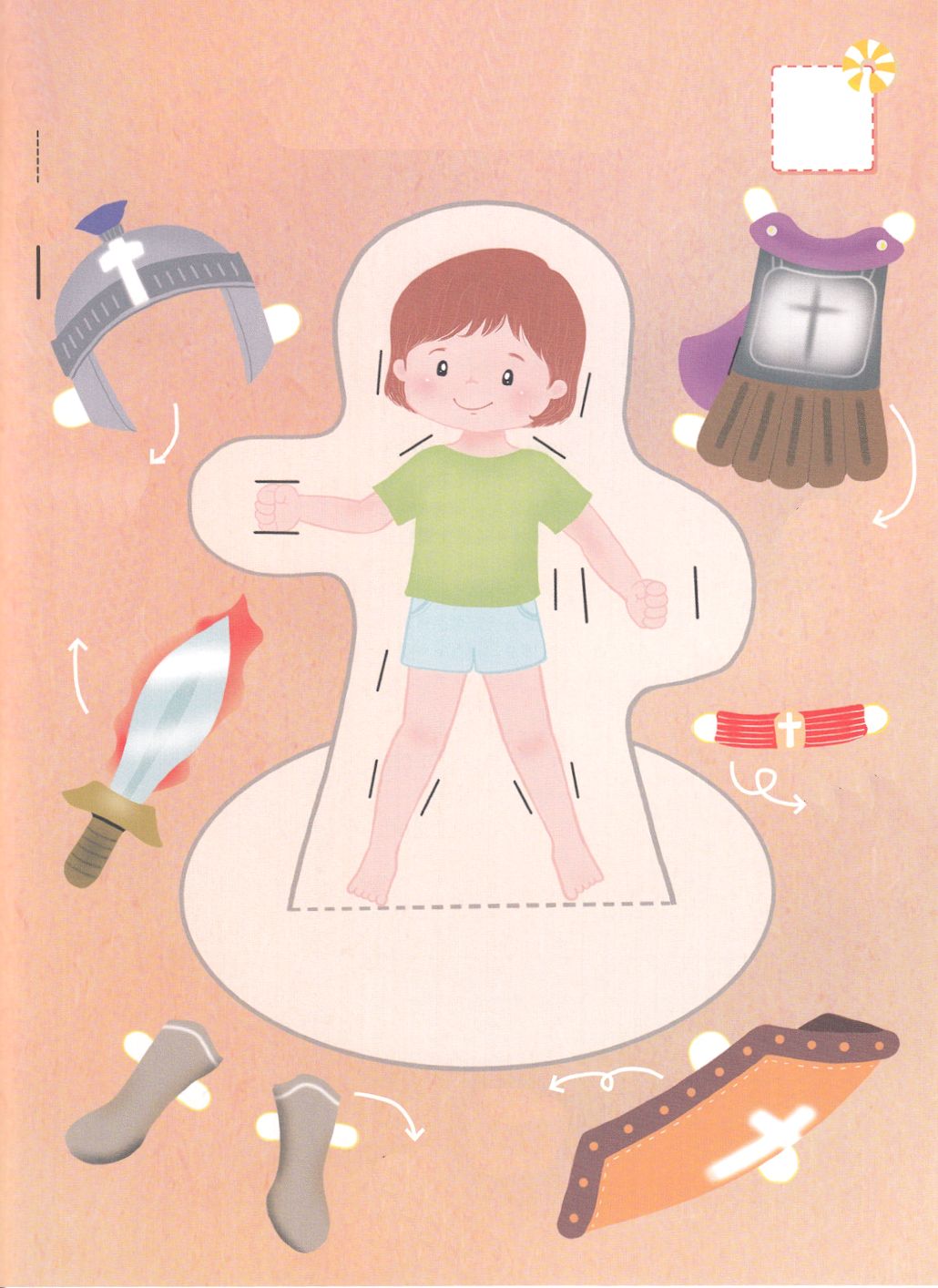 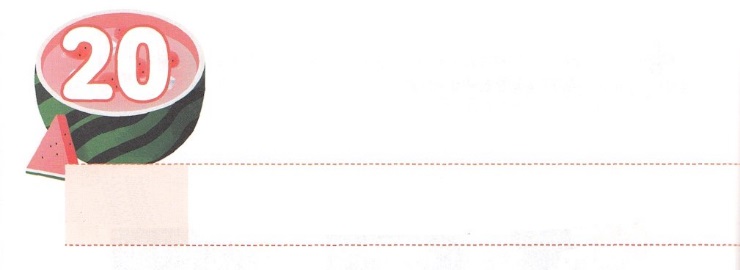 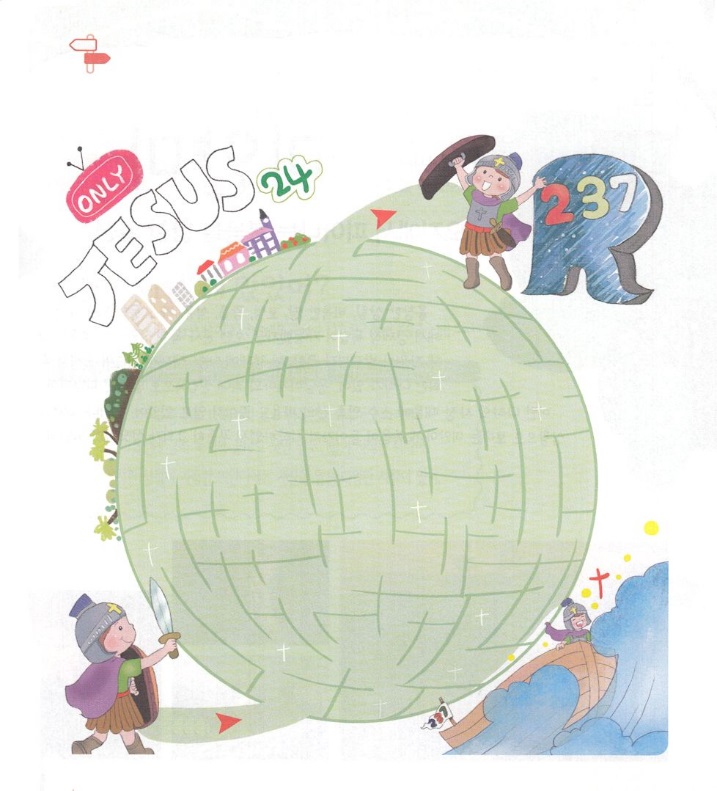 